Finding Errors and Missing Terms Behaviours/StrategiesFinding Errors and Missing Terms Behaviours/StrategiesFinding Errors and Missing Terms Behaviours/StrategiesStudent takes linking cubes, but struggles tocreate an increasing/decreasing pattern.Student makes an increasing/decreasing  pattern with missing terms or errors, but cannot identify the pattern rule of partner’s pattern to predict missing term(s) and correct errors.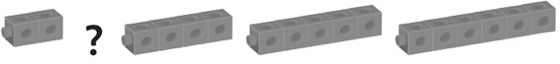 Student explains the rule, but has difficultypredicting missing term(s) in an increasing/decreasing pattern.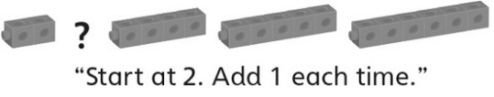 “Start at 2. Add 1 each time.”
3, 5, ?, 9, 11, …“Start at 3. Add 2 each time.”Observations/DocumentationObservations/DocumentationObservations/DocumentationStudent explains the rule, but has difficultycorrecting errors in an increasing/decreasing   pattern.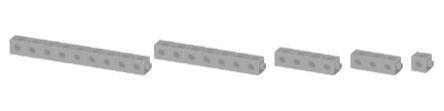 “Start at 9. Subtract 2 each time.”18, 15, 12, 9, 6, …“Start at 18. Subtract 3 each time.”Student predicts missing term(s) and correctserrors in increasing/decreasing patterns, but struggles to explain how an error or missing term was found.Student successfully predicts missing term(s)and corrects errors in increasing/decreasing   patterns and justifies thinking.Observations/DocumentationObservations/DocumentationObservations/Documentation